АДМИНИСТРАЦИЯ ГОРОДА ИШИМА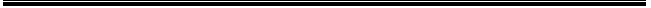 ПОСТАНОВЛЕНИЕ13 марта 2023 г.                                                                                                        № 431В соответствии с Федеральным законом от 06.10.2003 № 131-ФЗ «Об общих принципах организации местного самоуправления в Российской Федерации», пунктом 2.2. Порядка создания и работы муниципальных комиссий по обследованию жилых помещений инвалидов и общего имущества в многоквартирных домах, в которых проживают инвалиды, в целях их приспособления с учетом потребностей инвалидов и обеспечения условий их доступности для инвалидов, утвержденного приказом Департамента социального развития Тюменской области от 24.11.2016 № 336-п: В постановление администрации города Ишима 12.12.2016 № 1302 «О городской межведомственной комиссии по обследованию жилых помещений инвалидов и общего имущества в многоквартирных домах, в которых проживают инвалиды» (в ред. постановлений администрации города Ишима от 17.04.2017 № 350, от 12.11. 2018 № 1417, от 20.05.2019 № 620, от 26.08.2019 № 968, от 19.04.2021 № 232) внести следующие изменения:приложение № 2 к постановлению изложить в редакции согласно приложению к настоящему постановлению.Контроль за исполнением настоящего постановления возложить на Первого заместителя Главы города.Глава города								         Ф.Б. Шишкин                                                                      Приложение                                                                                          к постановлению                                                                              администрации города Ишима                                                                               от 13 марта 2023 года № 431СОСТАВгородской межведомственной комиссии по обследованию жилых помещений инвалидов и общего имущества в многоквартирных домах, в которых проживают инвалиды-  первый заместитель Главы города, председатель комиссии;- заместитель Главы города по социальным вопросам, заместитель председателя комиссии;- специалист по социальной работе автономного учреждения «Ишимский городской центр социального обслуживания населения «Забота», секретарь комиссии.Члены комиссии:- заместитель Главы города, директор департамента имущественных отношений и земельных ресурсов;- директор департамента по социальным вопросам администрации г. Ишима;- директор департамента по городскому хозяйству;- заместитель директора департамента по социальным вопросам (социальная сфера);- директор автономного учреждения «Ишимский городской центр социального обслуживания населения «Забота»;- представитель ГКУ ТО «Управление капитального строительства» (по согласованию);- председатель Ишимской городской общественной организации Общероссийской общественной организации «Всероссийское общество инвалидов» (ВОИ) (по согласованию).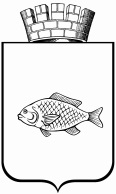 